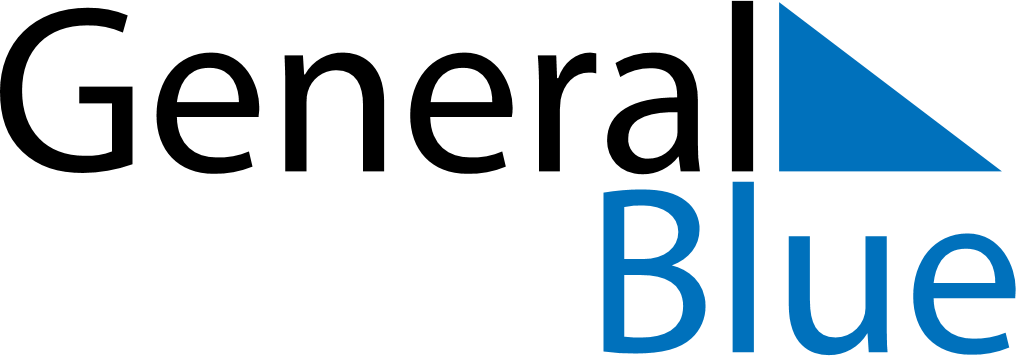 July 2024July 2024July 2024July 2024July 2024July 2024Vaestaboland, Southwest Finland, FinlandVaestaboland, Southwest Finland, FinlandVaestaboland, Southwest Finland, FinlandVaestaboland, Southwest Finland, FinlandVaestaboland, Southwest Finland, FinlandVaestaboland, Southwest Finland, FinlandSunday Monday Tuesday Wednesday Thursday Friday Saturday 1 2 3 4 5 6 Sunrise: 4:09 AM Sunset: 10:59 PM Daylight: 18 hours and 49 minutes. Sunrise: 4:11 AM Sunset: 10:58 PM Daylight: 18 hours and 47 minutes. Sunrise: 4:12 AM Sunset: 10:57 PM Daylight: 18 hours and 45 minutes. Sunrise: 4:13 AM Sunset: 10:56 PM Daylight: 18 hours and 43 minutes. Sunrise: 4:15 AM Sunset: 10:55 PM Daylight: 18 hours and 40 minutes. Sunrise: 4:16 AM Sunset: 10:54 PM Daylight: 18 hours and 38 minutes. 7 8 9 10 11 12 13 Sunrise: 4:17 AM Sunset: 10:53 PM Daylight: 18 hours and 35 minutes. Sunrise: 4:19 AM Sunset: 10:52 PM Daylight: 18 hours and 32 minutes. Sunrise: 4:21 AM Sunset: 10:50 PM Daylight: 18 hours and 29 minutes. Sunrise: 4:22 AM Sunset: 10:49 PM Daylight: 18 hours and 26 minutes. Sunrise: 4:24 AM Sunset: 10:48 PM Daylight: 18 hours and 23 minutes. Sunrise: 4:26 AM Sunset: 10:46 PM Daylight: 18 hours and 20 minutes. Sunrise: 4:28 AM Sunset: 10:44 PM Daylight: 18 hours and 16 minutes. 14 15 16 17 18 19 20 Sunrise: 4:30 AM Sunset: 10:43 PM Daylight: 18 hours and 12 minutes. Sunrise: 4:32 AM Sunset: 10:41 PM Daylight: 18 hours and 9 minutes. Sunrise: 4:34 AM Sunset: 10:39 PM Daylight: 18 hours and 5 minutes. Sunrise: 4:36 AM Sunset: 10:37 PM Daylight: 18 hours and 1 minute. Sunrise: 4:38 AM Sunset: 10:35 PM Daylight: 17 hours and 57 minutes. Sunrise: 4:40 AM Sunset: 10:33 PM Daylight: 17 hours and 53 minutes. Sunrise: 4:42 AM Sunset: 10:31 PM Daylight: 17 hours and 49 minutes. 21 22 23 24 25 26 27 Sunrise: 4:44 AM Sunset: 10:29 PM Daylight: 17 hours and 45 minutes. Sunrise: 4:46 AM Sunset: 10:27 PM Daylight: 17 hours and 40 minutes. Sunrise: 4:49 AM Sunset: 10:25 PM Daylight: 17 hours and 36 minutes. Sunrise: 4:51 AM Sunset: 10:23 PM Daylight: 17 hours and 31 minutes. Sunrise: 4:53 AM Sunset: 10:21 PM Daylight: 17 hours and 27 minutes. Sunrise: 4:55 AM Sunset: 10:18 PM Daylight: 17 hours and 22 minutes. Sunrise: 4:58 AM Sunset: 10:16 PM Daylight: 17 hours and 18 minutes. 28 29 30 31 Sunrise: 5:00 AM Sunset: 10:14 PM Daylight: 17 hours and 13 minutes. Sunrise: 5:02 AM Sunset: 10:11 PM Daylight: 17 hours and 8 minutes. Sunrise: 5:05 AM Sunset: 10:09 PM Daylight: 17 hours and 3 minutes. Sunrise: 5:07 AM Sunset: 10:06 PM Daylight: 16 hours and 58 minutes. 